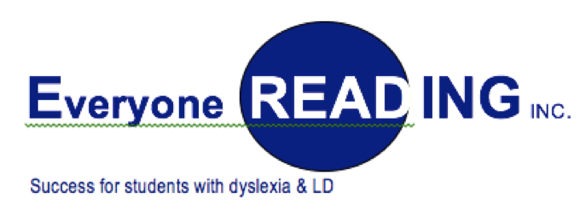 INFORMATION & REFERRALS: DATABASE APPLICATION / UPDATEEveryone Reading Inc. hosts an Information & Referrals telephone and e-mail hotline contacted by individuals with specific learning disabilities, their families, professionals including educators and schools, primary care physicians, psychiatrists, psychologists, social workers, attorneys, other non-profit organizations, and the media.  A dedicated volunteer with deep knowledge and experience in the field responds to approximately 600 people annually from throughout the United States and, on occasion, abroad.  The hotline provides professional information, support, and referrals to professionals based on geographic location and expertise.We seek professionals with knowledge and experience along with certification/licensure in all fields providing services for those with specific learning disabilities.  For those providing instruction, we seek knowledge and experience inStructured Literacy and Orton-Gillingham-based practice.Please type directly onto this form, “save,” and attach to an email along with your Resume/CV.  Send to: Info@EveryoneReading.org  Name: Title: Telephone:  Email non-employee related: Office Address: Do you travel to the client’s location?    If yes, what is your geographic area? Do you work in-person and/or remotely? Service(s) be specific: Target Audience:Client Ages:   Grades Served: Do you work with individuals only or groups?Restrictions if any:Fee Range:    Per:Do you have a sliding scale? Do you offer a reduction in fee or pro bono services to those with limited resources? Please explain.Do you accept insurance? 	   If yes, what type? Professional Certification(s)/License government/organization/company:   Title of each Certification/License:   Awarded by: Professional Study & Experience: Languages Spoken: By submitting an Application for inclusion in the Everyone Reading, Inc. Database of Professionals, you agree to be geographically listed and have your contact information provided to prospective clients, after which all arrangements are between you and the client.  Everyone Reading, Inc. seeks to protect your privacy but cannot be held responsible for the use of your information by those requesting “referral” information. 31 Smith Street - 2nd Floor, Brooklyn, NY 11201  Main Phone: 917-903-2954  Information & Referrals Hotline: 917-903-2870  Info@EveryoneReading.org